VFW AUXILIARY PRESIDENT’S RETREAT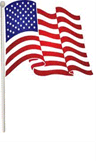 APRIL 13-16 2023RAMADA CONFERENCE CENTER 1450 SOUTH ATHERON STREETSTATE COLLEGE, PA 16801Valerie is inviting you to a relaxing weekend filled with fine food, great entertainment and much laughter!Friday night begins with a cash bar from 5:00PM – 6:00PM followed by a buffet dinner in the Atrium.  Friday’s menu will include a tossed salad, pasta salad, fresh fruit, followed by Chicken Cordon Bleu with Sauce Supreme, Sliced Roasted Beef with Smoked Mushroom Sauce, and Potato Encrusted Cod, Herb Roasted Potatoes, Honey Glazed Carrots, Fresh Vegetable Medley and will end with an assortment of the Chef’s Desserts.  Refreshments will be provided. We will be entertained by a comedian from Comic House followed by music by the 198th Army band.Saturday luncheon is being provided by the SPC Ross A. McGinnis VFW and Auxiliary 2145 of Clarion.   It will be from 11:00AM – 1:00PM in the DeCorte Hospitality Room.  The menu is a Broasted Chicken meal. Saturday evening will start off with a cash bar from 5:00PM – 6:00PM followed by a buffet dinner in the Grand Ballroom.  Saturday’s menu will include Caesar salad, Potato Salad, Fresh Fruit Salad, Grilled Salmon Fillet with Smoked Salmon Butter, Traditional Meat Lasagna, Chef’s Carving Station of Prime Rib with Garlic Jus and Prepared Horseradish, and will end with an assortment of the Chef’s Desserts.  Refreshments will be provided.Entertainment will be provided by the State College Community Theatre Group and shall be a murder mystery titled “Last Call At Chez Mort”Tickets will be available to be picked up at the registration desk in the Hotel Conference Center on Friday from 10:00am - 2:00pm and on Saturday from 1:00pm – 3:00pmGuests may make reservations by contacting the hotel direct at 814-238-3001, use the Group Name PRESIDENT’S RETREAT and the Group Code is VFWAUX2023.  The deadline for room reservations is March 17, 2023.              Room Rate:  $84.00 plus applicable taxes per night______ Number of Friday dinner TICKETS @ $25.00 per person______ Number of Saturday dinner TICKETS @ $25.00 per personCheck Amount Enclosed _______                      Check # ______Name___________________________          Post/Auxiliary #______      Dress PatrioticMake checks payable to:  DeCorte Steering CommitteePlease mail reservations to Bobbie Lawrence ,  165 Gate Lane, Sligo, PA  16255RESERVATION DEADLINE MARCH 17, 2023. Seating is limited to 200